20801T2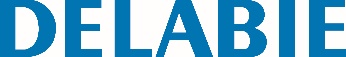 Torneira eletrónica TEMPOMATIC com bica removível BIOCLIPReferência: 20801T2 Informação para prescriçãoTorneira eletrónica de parede com bica BIOCLIP para fixação em painel &lt; 20 mm.Módulo eletrónico independente IP65.Alimentação por corrente com transformador 230/12V.Débito limitado a 4 l/min a 3 bar.Fornecida com 1 bica removível descartável em Hostaform® L.188 Ø 22.Bica e base com interior liso (reduz os nichos bacterianos).Limpeza periódica parametrizável (pré-regulada a   ̴60 seg. todas as 24h após a última utilização com a finalidade de evitar a estagnação na rede em caso de não utilização prolongada).Célula de deteção independente, para colocar sobre painel.Eletroválvula M3/8" com junta filtro.Detetor de presença infravermelhos antichoque.Base Ø 60 em latão cromado e célula de deteção independente, a colocar sobre o painel parede.Segurança antibloqueio em posição aberta.Conforme as exigências da norma NF Médical.Altura de instalação recomendada : 110-200 mm acima do lavatório.Dois modos de fecho possíveis :- modo standard : abertura temporizada, fecho automático;- modo ON/OFF : fecho voluntário ou após 30 min. da abertura.Possibilidade de realizar um choque térmico.Garantia 10 anos.